Mohammad Ali Jinnah University                      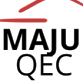 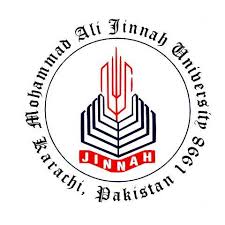   22-E, Block-6, PECHS, Karachi-75400, Pakistan    Tel:  111-87-87-87 ext. 120, 34314207-8, 34543321-28                                                                  Fax: 021-34311327                                                                         E-mail: qec@jinnah.edu, URL: www.jinnah.eduExit Survey Form(A) Evaluation of Program Learning Outcomes (PLOs)(1) Highly Dissatisfied (2) Dissatisfied (3) Uncertain (4) Satisfied (5) Highly Satisfied(B) General feedback about program quality(C) What were the main strengths of your degree program?SatisfactionSatisfactionSatisfactionSatisfactionSatisfaction123451I have gained sufficient knowledge during my studies in the program to solve computing problems.□□□□□2The program was effective in developing computing problem analysis skills□□□□□3The program was effective in developing in design and evaluation skills for computing problems.□□□□□4The program was effective in developing the ability to select suitable design by analyzing different alternatives.□□□□□5The program was effective in developing the ability to select right tools for solving computing problems.□□□□□6The program has helped me to understand the societal impact of computing on society and to become a responsible computing professional.□□□□□7The program was helpful in creating skills to manage computing projects.□□□□□8The program was effective in enhancing my abilities to work in a team.□□□□□9The program helped to learn ethical and legal responsibilities related to the computing profession.□□□□□10The program was effective in developing written and oral communication skills.□□□□□11The program helped me to develop self-learning capabilities.□□□□□123451The contents of courses in general were up-to-date and meet the program requirements.□□□□□2The teaching faculty was competent and dedicated.□□□□□3The overall environment was conducive and encouraged learning.□□□□□4Appropriate lab facilities and infrastructure were available to meet the requirements of the program.□□□□□5Sufficient co-curricular and extra-curricular activities were organized for personal grooming.□□□□□6Merit based and need based scholarships were available for the students who qualify.□□□□□7I am confident that I can compete professionally with graduates from any other top-rated university in my field.□□□□□8Administrative staff was facilitating in general.□□□□□9My overall impression of my degree program.□□□□□(D) Your suggestions to improve the program